
The Fulfillment of God’s Promise
Sermon 6 of 9
“Build It Better”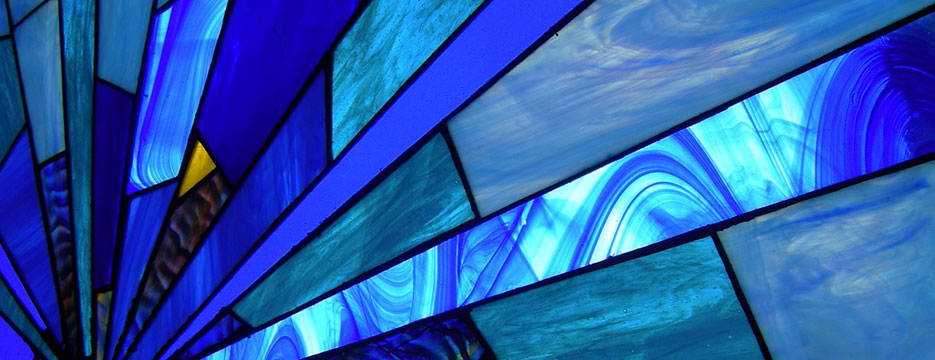 Luke 6:46-49Pastor Bradford Laubinger		June 9, 2019
Introduction: Scripture teaches there are two categories of people who follow Jesus.Notes:Some of Jesus’s followers are like master builders. Vv. 46-48They come to Jesus v. 47The hear Jesus’s teaching v. 47The obey Jesus’s teaching v. 47Result: They survive life’s flood v. 48Notes:Some of Jesus’s followers are like jackleg builders. V. 49The come to JesusThey hear Jesus’s teachingThey do not obey Jesus’s teachingResult: They are devastated by life’s floodNotes: